Укажите правильную расчетную схему для оси блоков крюковой подвески: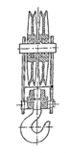 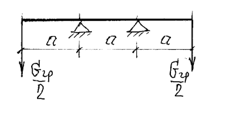 .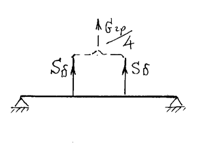 ,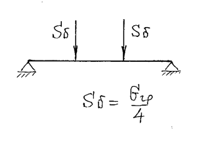 _Укажите правильную расчетную схему для оси блоков крюковой подвески: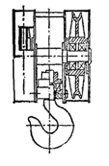 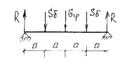 .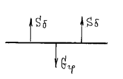 ,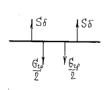 _Чем определяется класс использования механизма:срок службы механизма;долговечность механизма;общее время работы механизма;степень нагружаемости механизма.укажите тип каната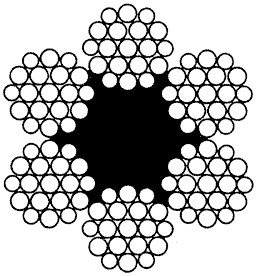 ЛК-0 6×19+7×7, ГОСТ 3081-80ТК 6×19+1о.с., ГОСТ 3070-88ЛК-Р 6×19+1о.с., ГОСТ 2688-80ЛК-РО 6×36+1о.с., ГОСТ 7668-80ЛК-З 6×25+1о.с., ГОСТ 7665-80ТЛК-О 6×37+1о.с., ГОСТ 3079-80Что называют классом использования крана:Использование крана по грузоподъемности;Степень нагруженности крана;Число циклов работы за время эксплуатации крана.В качестве привода крановые электродвигатели с фазным роторои серии MTF целесообразно применять:При среднем режиме работы;При легком режиме работы;При тяжелом режиме работы.Указать правильную расчетную схему для оси блоков крюковой подвески: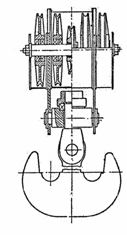 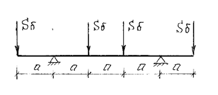 .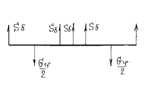 ,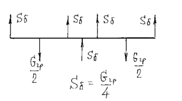 _Определить кратность сдвоенного полиспаста для крюковой подвески козлового крана: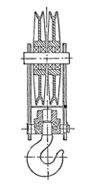 дватричетырешестьОпределить кратность одинарного полиспаста для крюковой подвески стрелового крана стрелового крана: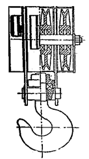 тричетыревосемьдваПо виду привода ГПМ классифицируются на:Краны с электромеханическим приводом;Краны с машинным и ручным приводом;Краны с электрогидравлическим приводом.укажите тип каната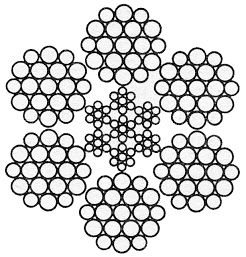 ЛК-0 6×19+7×7, ГОСТ 3081-80ТК 6×19+1о.с., ГОСТ 3070-88ЛК-Р 6×19+1о.с., ГОСТ 2688-80ЛК-РО 6×36+1о.с., ГОСТ 7668-80ЛК-З 6×25+1о.с., ГОСТ 7665-80ЛК-З 6×25+7х7., ГОСТ 7667-80При увеличении кратности полиспаста можно:Использовать канаты уменьшенного диаметра и снизить передаточное число редуктора;Использовать канаты увеличенного диаметра и повысить передаточное число редуктора;Уменьшить число блоков полиспаста.Чем определяется группа работы механизма:Относительной продолжительностью включения;Грузоподъемностью и скоростью подъема груза;Классом использования и классом нагружения механизма.Укажите рекомендуемое число запасных витков на барабане:1÷3;1,5÷2;2÷3.Съёмные грузозахватные приспособления подвергаются испытанию нагрузкой, превышающей его номинальную грузоподъёмность:На 25%;На 50%;На 10%.Укажите правильную эпюру крутящихся моментов для барабана механизма подъема при сдвоенном полиспасте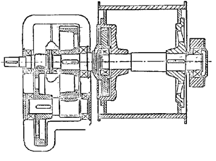 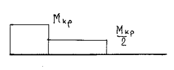 .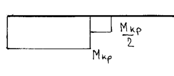 ,Укажите правильную расчетную схему для оси блоков крюковой подвески: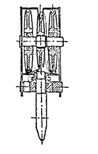 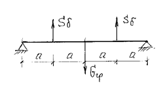 .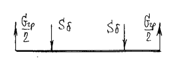 ,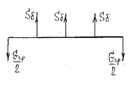 _Укажите правильную эпюру крутящих моментов для барабана механизма подъема при простом полиспасте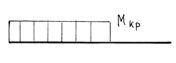 .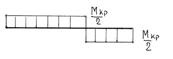 ,Укажите кратность одинарного полиспаста для крюковой подвески стрелового крана:семьпятьдесятьвосемьУкажите кратность сдвоенного полиспаста для крюковой подвески мостового крана: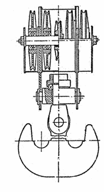 десятьпятьсемьвосемьМомент, развиваемый тормозом механизма подъёма груза должен обеспечить:Удержание груза в неподвижном состоянии;Удержание груза в неподвижном состоянии на весу с определённым коэффициентом запаса торможения;Торможение груза до его остановки.Статическая мощность двигателя при подъеме номинального груза весом Gгр зависит от:Кратности полиспаста;Скорости подъема;Времени подъемаУкажите правильное соотношение между диаметрами блока и каната: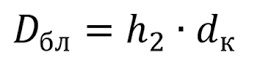 .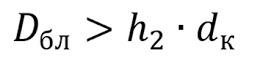 ,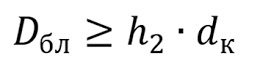 _Указать правильную расчетную схему для барабана механизма подъема при простом полиспасте.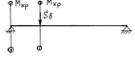 .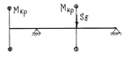 ,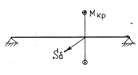 _Что называют относительной продолжительностью включения механизма:Чистое время работы механизма за цикл;Отношение времени работы механизма за смену к продолжительности смены.Укажите правильную расчетную схему для оси верхних блоков механизма подъема: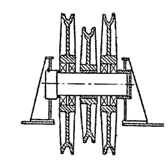 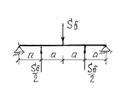 .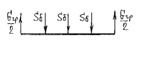 ,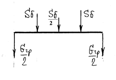 _Определить тип и кратность полиспаста для верхних блоков мостового крана: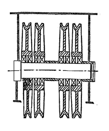 ПростойСдвоенныйПятьВосемьДесятьЧетыреУкажите правильную эпюру изгибающих моментов для барабана механизма подъема при сдвоенном полиспасте: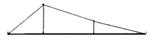 .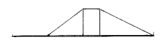 ,Подъёмно – транспортное оборудование в различных отраслях производства:Может относиться только к средствам механизации технологических операций.Может являться частью технологического оборудования, установленного в технологической линии;Не может относиться к технологическому оборудованию технологической линии;Укажите, в каком случае увеличивается срок службы каната с использованием:гладкого барабана;нарезного барабана;барабана с многослойной навивкой.Укажите правильный размер шага свивки шестипрядного каната: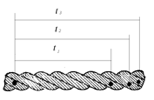 t1t2t3По какой из формул производят выбор каната из ГОСТ: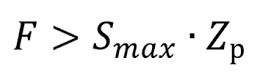 .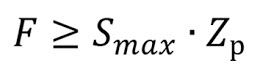 ,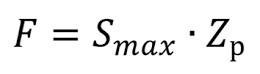 _Укажите правильную эпюру изгибающих моментов для барабана механизма подъема при простом полиспасте: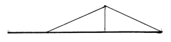 .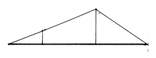 ,Статистические испытания ГПМ проводят с целью проверки:Прочности всей машины и её отдельных элементов;Работоспособности всей машины и её элементов;Наличие дефектов в машине и прогнозирование её технического состояния.Определить тип и кратность полиспаста для верхних блоков мостового крана: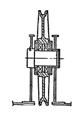 ПостойСдвоенныйОдинДваЧетыреПри проектировании пультов управления кранами направления движения рукояток и рычагов должны соответствовать:Удобству движения руки;Направлению исполняемого перемещения крана или груза;Рациональному приборному исполнению.При радиусе рукоятки 400 мм механизма ГПМ с ручным приводом и усилии одного рабочего 65 Н, определить момент, развиваемый двумя рабочими для подъёма груза, если коэффициент неодновременности приложения нагрузки рабочими составляет 0,9:23,4 Н м;46,8 Н м;52,0 Н м;57,8 Н м.Укажите правильную расчетную схему для оси верхних блоков механизма подъема мостового крана: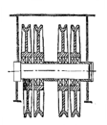 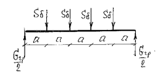 .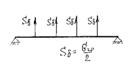 ,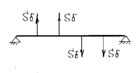 _Укажите правильную расчетную схему для барабана механизма подъема при сдвоенном полиспасте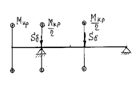 .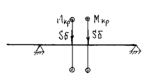 ,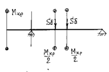 _Укажите правильную расчетную схему для траверсы крюковой подвески: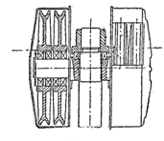 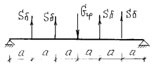 .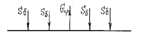 ,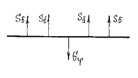 _Как влияет жёсткость каната и трение в опоре блока на значение КПД блока:Чем больше жёсткость каната и меньше трение в опоре, тем больше КПД блока;Чем меньше жёсткость каната и меньше трение в опоре, тем больше КПД блока;Чем больше жёсткость каната и трение в опоре, тем больше КПД блока.Укажите, что происходит с долговечностью каната с увеличением отношения: Dбл/dуменьшается;увеличивается;не изменятся.Укажите правильное соотношение между долговечностью D и сроком службы каната T:D=T;D>T;D<T.В соответствии с правилами безопасности все новые ГПМ до пуска в работу подлежат:Эксплуатационным испытаниям;Заводским испытаниям;Техническому освидетельствованию.Современное производство базируется на создании ГПМ:Из оригинальных деталей и механизмов;Из стандартных элементов;Блочных конструкций.Пусковой момент при разгоне движущихся масс механизма подъема кранов является функцией:Кратности полиспаста;Времени пуска;Массы груза.В каком случае будет иметь место наибольшая долговечность каната с использованием:Блоков, с ручьями футерованными алюминиевым сплавом;Блоков, с ручьями футерованных полимерным материалом;Стальных блоков;Чугунных блоков.В зависимости от чего определяют класс нагружения механизма:От использования механизма по грузоподъемности;От коэффициента нагружения;От коэффициента годового использования механизма;От коэффициента использования механизма по грузоподъемности.Дистанционное управление ГПМ рекомендуется применять:При отсутствии повышенных требований к точности установки груза и скоростях передвижения кранов до 1,2 м/с;При скоростях передвижения кранов до 0,63 м/с;При отсутствии требований к точности установки груза и скоростях передвижения кранов менее 0,63 м/с.укажите тип каната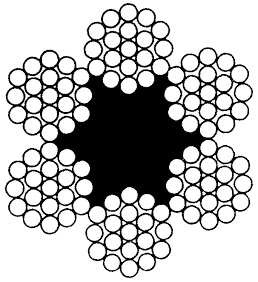 ЛК-0 6×19+7×7, ГОСТ 3081-80ТК 6×19+1о.с., ГОСТ 3070-88ЛК-Р 6×19+1о.с., ГОСТ 2688-80ЛК-РО 6×36+1о.с., ГОСТ 7668-80ЛК-З 6×25+1о.с., ГОСТ 7665-80ТЛК-О 6×37+1о.с., ГОСТ 3079-80